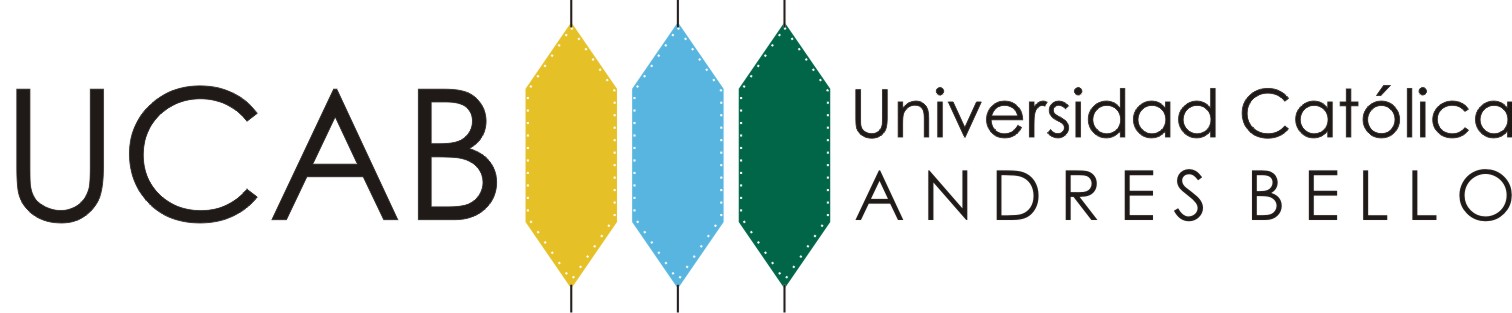 www.ucab.edu.veTelf.(+58.212)407.44.44/4700FECHAS DE  INSCRIPCIÓNInscripción en línea: Del 15 de octubre 2012 hasta el 31 de enero 2013REQUISITOS1.- Inscripción en línea (no es necesario imprimir esta planilla)2.- Cancelar el costo de la preinscripción (Bs.F 250) . Se puede cancelar en línea con tarjeta de Crédito, o por deposito bancario en efectivo. 3.-Cédula de identidad (original y fotocopia). 4.-Dos (2) fotografías de frente, recientes e iguales. 5.- Constancia de calificaciones (original y fotocopia) de 1ro a 4to año de bachillerato6.-Inscripción en el  Sistema Nacional de Ingreso Educación (SNI). en el momento de formalizar su inscripciónLas preinscripciones deben ser hechas por el propio estudiante o su representante.   Consignación de documentos:En la Oficina de Atención al Público de la Secretaría General, ubicada en el Edificio de Aulas, Módulo 4, P.B., en el horario de 8:30 a 11:30 a.m. y de 1:30 a 4:30 p.m.PROCESO DE INGRESO: El ingreso en la UCAB se hace de acuerdo al resultado de las calificaciones entre 1ero y 4to año De no ser admitido la UCAB puede exigir que el alumno realice el Curso de Iniciación Universitaria, dependiendo de su desempeño en el mismo, ingresaría en la carrera para la cual se preinscribió. Las carreras de Comunicación Social, Letras, Filosofía y Educación en todas sus menciones no tienen CIU. Los aspirantes preinscritos en una Escuela, podrán ser aceptados en una Escuela diferente, siempre que tengan el índice académico requerido para cambiarse a esta última y siempre que hubiere cupo en la misma realizando un Ajuste de Preinscripción una vez que se publiquen los resultados.